Mini-PRIMITUR 2023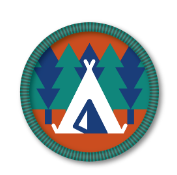                    25.-26.marts Som afslutning på primi-forløbet i marts tager vi på en rigtig sej tur. Deltagerne får mærket ”primitur”.Primi er en forkortelse for primitiv. Altså en tur hvor vi ikke har alt muligt luksus, men hvor vi klarer os selv. Vi skal blandt andet:-Overnatte udenfor (i shelter eller bivuak)-Gå på toilet i skoven og lære regler for dette, der er muldtoilet, men hvis nogen vil prøve naturmetoden er det RIGTIG primi ;o)- lave mad over bål -Tænde bål med tændstål-lave en tovbro over en å-Lave vores eget smør-Brænde perler over bålVi har øvet på møderne op til lejren så alle vil være helt klar til turen. Vi mødes på Grønholt station (mellem Hillerød og Fredensborg) kl. 10 lørdag. Afhentning samme sted søndag klokken 11.00. Man kan parkere i skovkanten tæt ved stationen.Pris 100 kr. Senest tilmelding den 20. marts på hjemmesiden.Pakkeliste kan ses på gruppens hjemmeside. Medbring desuden en god stor madpakke til lørdag.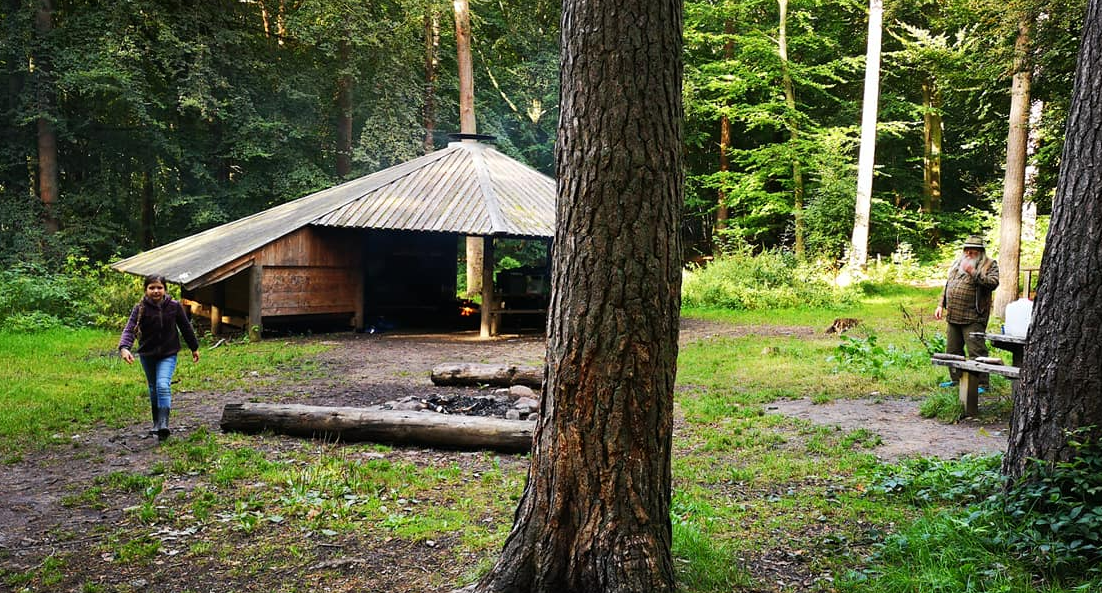 